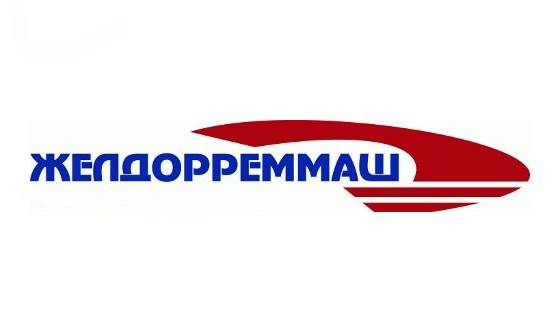 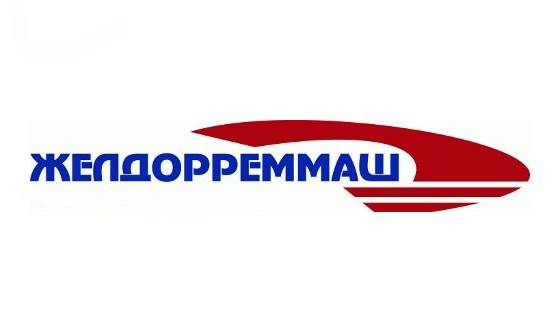 Пресс-релиз 27 декабря 2023 г.ЧЭРЗ устроил новогодний сюрприз для детей сотрудниковЧелябинский электровозоремонтный завод (ЧЭРЗ, входит в АО «Желдорреммаш») поздравил детей сотрудников сладкими подарками и новогодними представлениями.Ежегодно сладкие презенты получают дети работников предприятия в возрасте до 15 лет. В этом году наборы со сладостями получили более 1300 ребят. По традиции подарки вручают на заводской новогодней елке, которая проводится в Доме Культуры ЧЭРЗ. В этом году все дети в сопровождении родителей также были приглашены на праздник, где их ожидала развлекательная программа с участием Деда Мороза, Снегурочки и других сказочных персонажей. Всего было организовано четыре представления.Преобразилась в предпраздничные дни и сама территория завода. Более десяти лет на ЧЭРЗ существует традиция украшать самую высокую ель перед проходной игрушками, сделанными работниками ЧЭРЗ. В этот раз заводчане смастерили для украшения главного символа Нового года ровно 150 поделок. ЧЭРЗ традиционно поддерживает семьи заводчан с детьми. Так, в этом году льготные путевки в детские оздоровительные лагеря с 90% скидкой получили 132 человека. К 1 сентября завод приобрел для детей работников 110 наборов первоклассника и организовал для ребят праздник «Шкодник Шоу» в ДК ЧЭРЗ. В канцелярских боксах будущие ученики получили ручки, карандаши, тетради, цветную бумагу, краски и иные школьные принадлежности.Также завод оказывает материальную помощь работникам при рождении ребенка. Например, в 2023 году на заводе оформили 41 выплату по единовременному пособию на рождение ребенка, которая составляет 26 345,38 руб. (с учетом районного коэффициента). С этой выплатой работники получают материальную помощь от завода по Коллективному договору в размере 5 450,00 руб. на каждого новорожденного.Леонид Матвеев, и.о. директора ЧЭРЗ:«Совместно с профсоюзом завода мы стараемся сохранять традиции, которые долгие годы существуют на ЧЭРЗ: предоставление льготных путевок в детские оздоровительные лагеря и санатории для работников и их детей, проведение различных конкурсов, выставок и ярмарок, - всё это способствует сплочению рабочего коллектива».Справка:Челябинский электровозоремонтный завод – многопрофильное промышленное предприятие, входит в АО «Желдорреммаш». Располагает развитой производственной базой по обслуживанию и ремонту тягового подвижного состава – грузовых электровозов постоянного тока серии ВЛ22, ВЛ10, ВЛ11, ВЛ15 всех индексов, 2ЭС4К, 3ЭС4К, 2ЭС6, а также ремонтом электрических машин, колесных пар, производством запасных частей. Осуществляет свою деятельность с 1943 года. Регионы обслуживания: Южно-Уральская, Свердловская, Северная, Куйбышевская, Московская, Октябрьская, Западно-Сибирская железные дороги, а также тяговой подвижной состав, эксплуатируемый на горнодобывающих разрезах Уральского региона.АО «Желдорреммаш» — российская компания, осуществляющая ремонт тягового подвижного состава. Представляет собой сеть локомотиворемонтных заводов, на базе которых проводятся все виды средних и тяжелых ремонтов локомотивов, производство комплектующих, выпуск новых тепловозов. Основным заказчиком выступает ОАО «РЖД». Ежегодно производит ремонт более 2,5 тысяч секций локомотивов. Осуществляя качественное обслуживание тягового подвижного состава на протяжении всего жизненного цикла, компания гарантирует безопасность пассажиров, сохранность грузов и бесперебойность железнодорожного сообщения. АО «Желдорреммаш» имеет 9 производственных площадок по всей территории страны.Пресс-служба ЧЭРЗ+7 (351) 217-10-36 доб. 74-408+7 902 862 13 58PonurovaAV@ao-zdrm.ruВК: https://vk.com/zdrm_cherzТГ: t.me/zdrm_cherzao-zdrm.ru